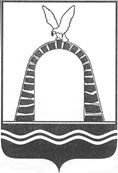 АДМИНИСТРАЦИЯ ГОРОДА БАТАЙСКАПОСТАНОВЛЕНИЕ от ______________ № _____г. БатайскО внесении изменений в постановлениеАдминистрации города Батайска от 14.01.2013№ 22 «Об организации и обеспечения отдыхаи оздоровления детей в городе Батайске»На основании Федерального закона от 06.10.2003 № 131-ФЗ «Об общих принципах организации местного самоуправления в Российской Федерации», руководствуясь Уставом муниципального образования «Город Батайск», во исполнение Областного закона Ростовской области от 22.10.2004 № 165-ЗС «О социальной поддержке детства в Ростовской области», в целях организации и обеспечения отдыха и оздоровления детей, их доставки к месту отдыха и обратно, Администрация города Батайска постановляет:1. Внести изменения в постановление Администрации города Батайска от 14.01.2013 № 22 «Об организации и обеспечения отдыха и оздоровления детей  в городе Батайске» согласно приложению.2. Настоящее постановление вступает в силу со дня его официального опубликования.3. Настоящее постановление подлежит включению в регистр муниципальных нормативных правовых актов Ростовской области.4. Контроль за исполнением настоящего постановления возложить на и.о. заместителя главы Администрации города Батайска по социальным вопросам Ерохину Л.И.Глава Администрации города Батайска 								      Р.П. ВолошинПостановление вноситУправление социальной защитынаселения города БатайскаИЗМЕНЕНИЯ,вносимые в постановление Администрации города Батайскаот 14.01.2013 № 22 «Об организации и обеспечения отдыхаи оздоровления детей  в городе Батайске»1. В Приложение № 1 «Порядок организации и обеспечения отдыха и оздоровления детей в городе Батайске» внести изменения:1.1. В пункте 2 подпункт 2.2. изложить в редакции: «Организует доставку групп детей из малоимущих семей, получивших путевки от Управления социальной защиты населения города Батайска к местам отдыха и обратно без взимания платы. Организация доставки (перевозки) организованных групп детей  осуществляется перевозчиком (исполнителем) на основании муниципального контракта, заключенного по результатам конкурсных процедур, проведенных в соответствии с Федеральным законом от 05.04.2013 № 44-ФЗ «О контрактной системе в сфере закупок товаров, работ, услуг для обеспечения государственных и муниципальных услуг». Финансирование оплаты проезда (доставки) детей к месту отдыха и оздоровления и обратно осуществляется из средств местного бюджета.».1.2. Подпункт 2.6. исключить.1.3. В пункте 3 слова «(Берлим Л.И.)» исключить.1.4. Подпункт 3.8. исключить.1.5. В пункте 4 слова «(Пивненко Н.М.)» исключить.1.6. В пункте 5 слова «(Пащенко О.П.)» исключить.1.7. В пункте 6 слова «(Валитова Н.В.)» исключить.1.8. В пункте 7 слова «(Кущий О.Г.)» исключить.1.9. В пункте 8 слова «(Кузьменко Н.В.)» исключить.1.10. В пункте 9 слова «(Гринев А.И.)» исключить.2. В Приложение № 2 «Порядок приобретения и выдачи путевок» внести изменения:2.1. Пункт 5. дополнить предложением: «В случае организации в оздоровительном лагере санаторных смен в течение календарного года не может превышать 24 дня.».2.2. В пункте 12: 2.2.1. В подпункте 1.  абзац 1 исключить.2.2.2. Подпункт 4. исключить.2.2.3. В подпункте 5.2. абзацы 1 и 3 исключить.2.2.4. В подпункте абзац 6 исключить.3. В Приложение № 3 «Порядок предоставления компенсации за самостоятельно приобретенную путевку» внести изменения:	3.1. Пункт 7. дополнить предложением: «В случае организации в оздоровительном лагере санаторных смен в течение календарного года не может превышать 24 дня.».4. В Приложение № 4 «Порядок взаимодействия с работодателями, профсоюзными и другими организациями по предоставлению компенсации затрат на оздоровление детей» внести изменения:	3.1. Пункт 5. дополнить предложением: «В случае организации в оздоровительном лагере санаторных смен в течение календарного года не может превышать 24 дня.».Начальник общего отдела Администрации города Батайска                                            В.С. МирошниковаПриложениек постановлениюАдминистрации города Батайскаот__________№_____о